Неделя пожарной безопасностив МАДОУ «Детский сад «Капелька»«Утром, вечером и днём осторожней будь с ОГНЁМ!» Особенно часто дети травмируются и погибают во время пожаров, а иногда и сами становятся виновниками их возникновения. Это происходит от того, что, воспитывая детей, взрослые нередко забывают о необходимости привить им чувство ответственности за шалости с огнем. Обычно все ограничивается запрещающими окриками: - Спички не трогай! Положи коробок на место! - Электроплиту не включай, маленький ещё. – Не подходи к утюгу! Обожжёшься!  К сожалению, подобные запреты и окрики дети часто игнорируют. Известно запретный плод - сладок. Их как магнитом тянет к огню, который очень легко и просто вызывается с помощью спичек или замыкания электроприборов. Для того чтобы уберечь детей от возможной трагедии, необходима целенаправленная работа над формированием у них культуры пожаробезопасного поведения. Работа по пожарной безопасности занимает особое место в воспитательно - образовательном процессе нашего дошкольного учреждения. Поэтому в  МАДОУ «Детский сад «Капелька», в целях реализации государственной политики и требований законодательных и иных нормативных правовых актов в области пожарной безопасности, с 12.04 по 16.04.2020 г была объявлена «неделя пожарной безопасности». Цель  проведения  недели:  систематизировать знания детей о причинах возникновения пожаров, подвести к пониманию вероятных последствий детских шалостей, учить правилам поведения при пожаре, повысить внимание родителей к изучению правил пожарной безопасности и мер профилактики в быту. 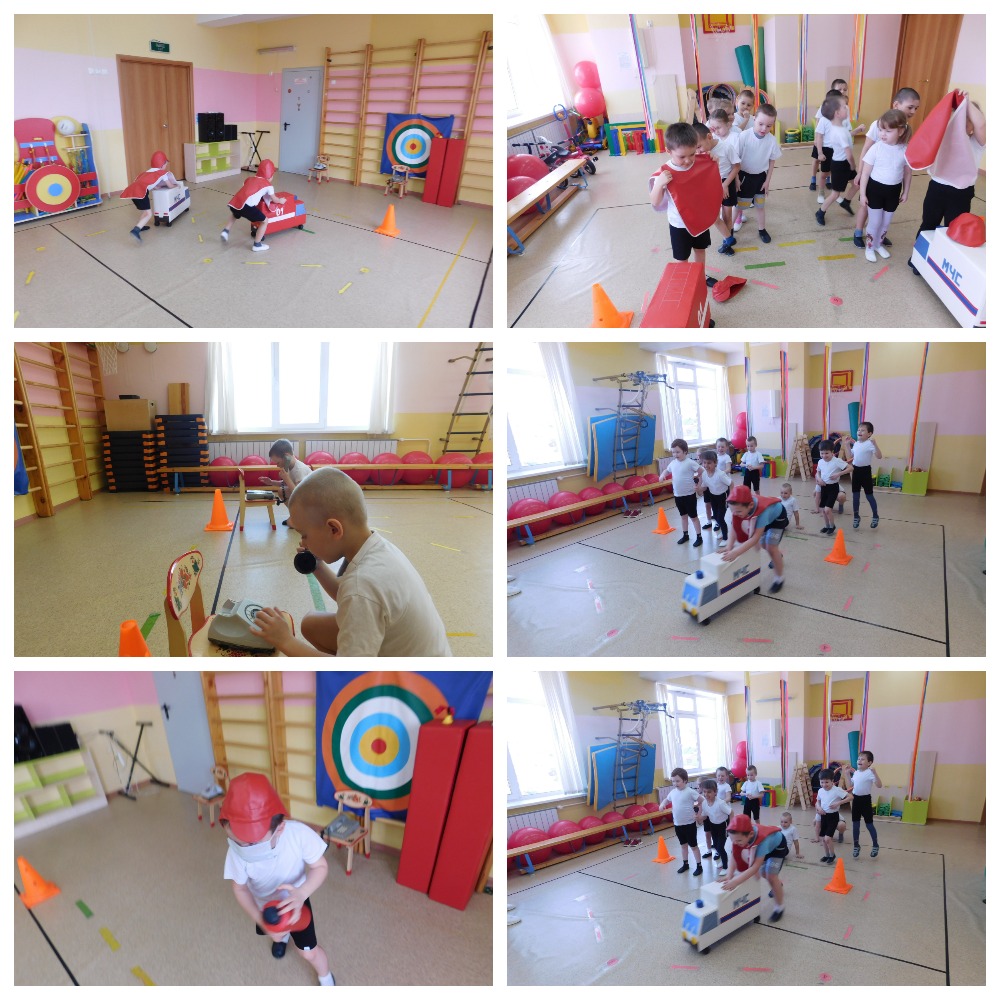 